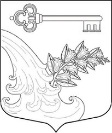 АДМИНИСТРАЦИЯ УЛЬЯНОВСКОГО ГОРОДСКОГО ПОСЕЛЕНИЯ ТОСНЕНСКОГО РАЙОНА ЛЕНИНГРАДСКОЙ ОБЛАСТИПОСТАНОВЛЕНИЕ Об утверждении плана правотворческой деятельностиадминистрации Ульяновского городского поселения Тосненского района Ленинградской области 	В соответствии с Федеральным законом от 06.10.2003 № 131-ФЗ» Об общих принципах организации местного самоуправлении в Российской Федерации», Уставом Ульяновского городского поселения Тосненского района Ленинградской области, в целях совершенствования работы по формированию нормативной правовой базы Ульяновского городского поселения Тосненского района Ленинградской области ПОСТАНОВЛЯЮ:	1. Утвердить прилагаемый план правотворческой деятельности администрации Ульяновского городского поселения Тосненского района Ленинградской области на 2022 год.	2. Опубликовать настоящее постановление в сетевом издании «ЛЕНОБИНФОРМ» и разместить на официальном сайте администрации Ульяновского городского поселения Тосненского района Ленинградской области.	3. Контроль за исполнением настоящего постановления оставляю за собой.Глава администрации						       К.И. Камалетдинов23.12.2021№1032